Burendag op 28 september 15:00 tot 17:00 ‘Monumentale Bomen Eren!  Het Bestuur van de Bewonersvereniging Bergen Centrum (BBC) heeft besloten om met subsidie van de Burendag 2019 een bijdrage te leveren aan het behoud van monumentale bomen in het centrum van Bergen.Deze geselecteerde bomen zullen door de BBC worden voorzien van een bordje ‘Monumentale Boom’ van duurzaam hout. Voor deze selectie van de ‘te eren monumentale bomen’ hebben wij uw inbreng nodig.  Wij nodigen u uit om voor 28 augustus  a.s. uw voorkeur(en) te zenden, voorzien van lokatie, straatnaam, soort boom en motivatie ‘waarom deze boom’ naar het secretariaat van de BBC, Karel de Grotelaan 56s. Een foto van de gekozen boom en uzelf zou een mooie aanvulling zijn. We plaatsen ons eerste bord vanaf 15:00 bij de meest verkozen boom, vervolgens maken wij een kleine wandeling van boom tot boomAls afsluiting van de middag is er een lekker bakje koffie, thee, glaasje wijntje en een hapje…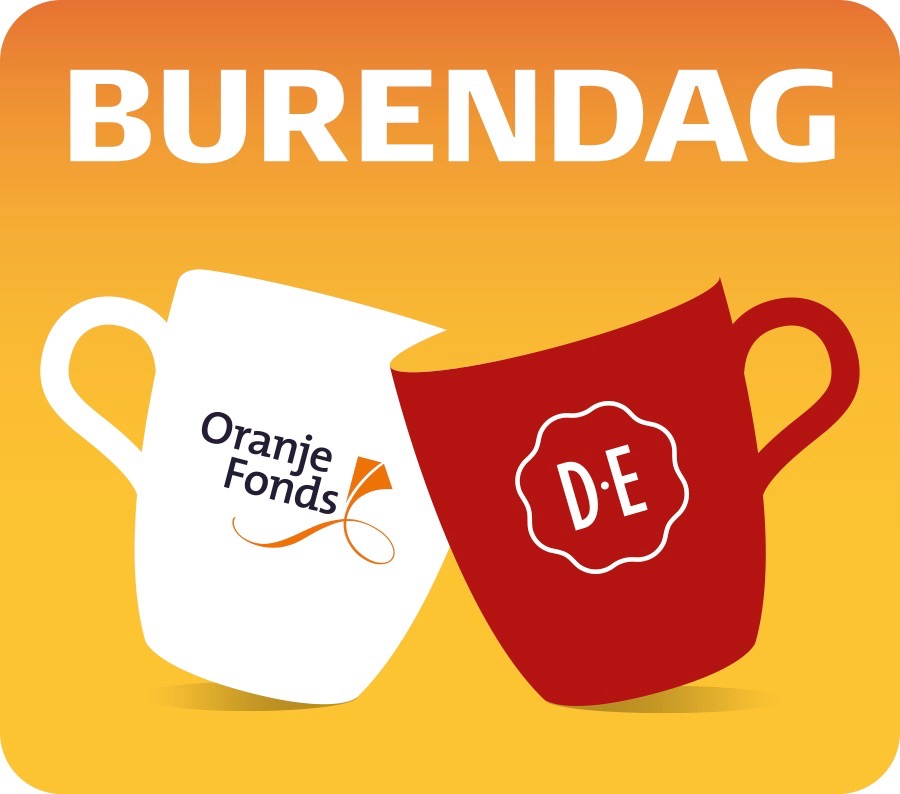 Vind je het leuk om iets te doen in de buurt? Reserveer 28 september 2019 om 15:00 in de agenda voor de burendag bij de boom. Meld je aan via: bestuur.bbc@gmail.com, of via het contact formulier op de website www.bewonersbergencentrum.nl